Medication Permission & Record – Individual Pupil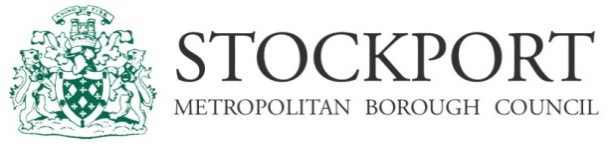 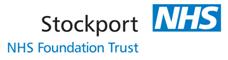 Form 3a – Medication Permission & Record– Individual PupilForm 3a – Medication Permission & Record– Individual PupilName of School:Name of Pupil:Class/Form:Date medication provided by parent:Name of medication:Dose and Method:(how much and when to take)When is it taken (time)Quantity Received:Expiry Date:Date and quantity of medication returned to parent:Any other information:Staff signature:Print name:Parent/Carer Signature:Print name:Parent/Carer Contact Number: